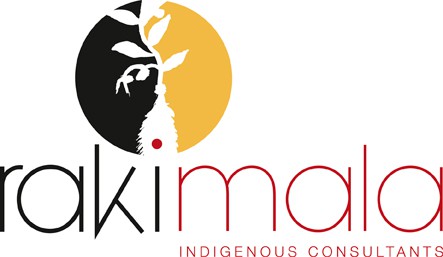 Service Rates:Consultation: Cultural advice and expertise around new initiatives, projects or events Research: Design and conduct of community based research workFacilitation: Design and conduct of cross-cultural training and/or other training workshops (eg. business skills, language learning) Translation:  Translation of video/audio/text from Yolngu matha to EnglishConsultation ServicesResearch ServicesFacilitation ServicesPer 1 hr$40$60$100½ Day (3hrs)$100$150$2501 Day (6hrs)$220$300$550Translation Services$25 per 100 words of translation from Yolngu matha to English